СПРАВКА ОБ ОСУЩЕСТВЛЕНИИ НАУЧНОЙ ДЕЯТЕЛЬНОСТИДанной справкой подтверждаю, что ФИО участника, должность, институт осуществляет научную, научно-техническую деятельность, экспериментальные разработки, проводит прикладные научные исследования (нужное выбрать) в ФГАОУ ВО «Санкт-Петербургский политехнический университет Петра Великого», и не является студентом или аспирантом ФГАОУ ВО «Санкт-Петербургский политехнический университет Петра Великого».Проректор по научной работе					В.В. Сергеев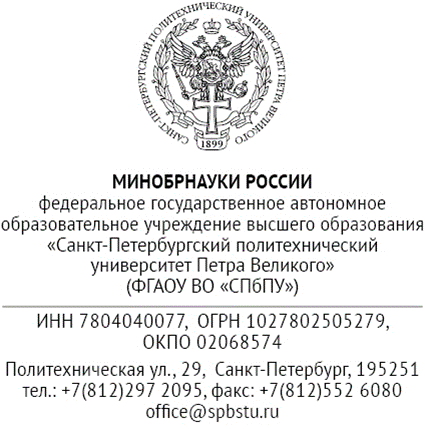 В Комитет по науке и высшей школеПравительства Санкт-Петербургу